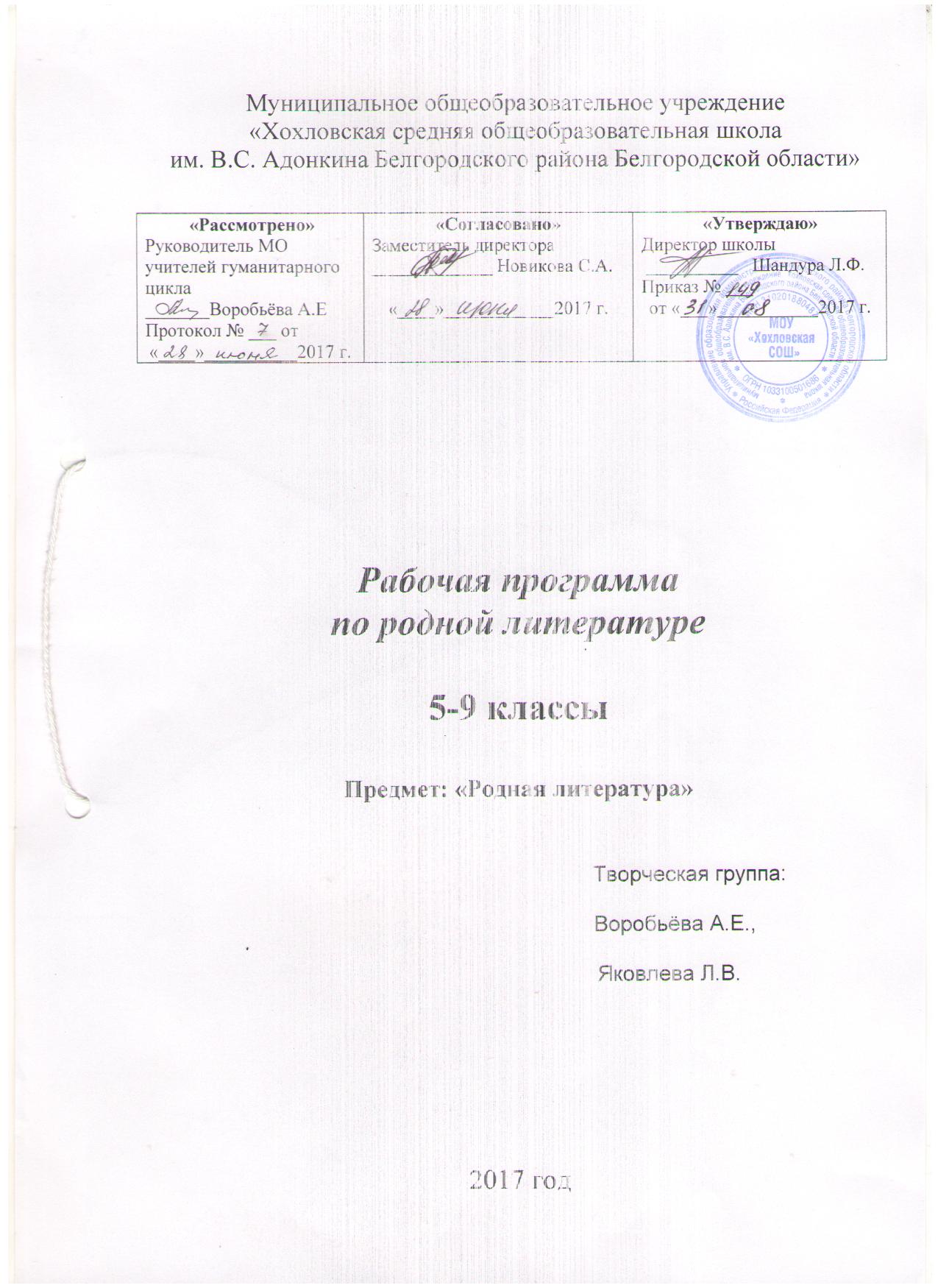 Пояснительная запискаЛичностные, метапредметные и предметные результаты освоения курса «Родная литература»     Литература как учебный предмет играет ведущую роль в достижении личностных, предметных и метапредметных результатов обучения и воспитания школьников.   Личностные результаты:     воспитание российской гражданской идентичности: патриотизма, любви и уважения к Отечеству, чувства гордости за свою Родину, прошлое и настоящее многонационального народа России; осознание своей этнической принадлежности, знание истории, языка, культу- ры своего народа, своего края, основ культурного наследия народов России и человечества; усвоение гуманистических, демократических и традиционных ценностей многонационального российского общества; воспитание чувства ответственности и долга перед Родиной;      формирование ответственного отношения к учению, готовности и способности обучающих-ся к саморазвитию и самообразованию на основе мотивации к обучению и познанию, осознан-ному выбору и построению дальнейшей индивидуальной траектории образования на базе ориентировки в мире профессий и профессиональных предпочтений с учётом устойчивых познавательных интересов;       формирование целостного мировоззрения, соответствующего современному уровню разви-тия науки и общественной практики, учитывающего социальное, культурное, языковое, ду-ховное многообразие современного мира;    формирование осознанного, уважительного и доброжелательного отношения к другому человеку, его мнению, мировоззрению, культуре, языку, вере, гражданской позиции, к исто-рии, культуре, религии, традициям, языкам, ценностям народов России и народов мира; готовности и способности вести диалог с другими людьми и достигать в нём взаимопонима-ния;     освоение социальных норм, правил поведения, ролей и форм социальной жизни в группах и сообществах, включая взрослые и социальные сообщества; участие в школьном самоуправле-нии и общественной жизни в пределах возрастных компетенций с учётом региональных, этно-культурных, социальных и экономических особенностей;    развитие морального сознания и компетентности в решении моральных проблем на основе личностного выбора, формирование нравственных чувств и нравственного поведения, осоз-нанного и ответственного отношения к собственным поступкам;     формирование коммуникативной компетентности в общении и сотрудничестве со сверст-никами, старшими и младшими в процессе образовательной, общественно полезной, учебно-исследовательской, творческой и других видов деятельности;     формирование основ экологической культуры на основе признания ценности жизни во всех её проявлениях и необходимости ответственного, бережного отношения к окружающей среде;     осознание значения семьи в жизни человека и общества, принятие ценности семейной жизни, уважительное и заботливое отношение к членам своей семьи;     развитие эстетического сознания через освоение художественного наследия народов России и мира, творческой деятельности эстетического характера.         Метапредметные результаты изучения литературы в основной школе:     умение самостоятельно определять цели своего обучения, ставить и формулировать для себя новые задачи в учёбе и познавательной деятельности, развивать мотивы и интересы своей познавательной деятельности;     умение самостоятельно планировать пути достижения целей, в том числе альтернативные, осознанно выбирать наиболее эффективные способы решения учебных и познавательных задач;     умение соотносить свои действия с планируемыми результатами, осуществлять контроль своей деятельности в процессе достижения результата, определять способы действий в рамках предложенных ус- ловий и требований, корректировать свои действия в соответствии с изменяющейся ситуацией;     умение оценивать правильность выполнения учебной задачи, соб- ственные возможности её решения;     владение основами самоконтроля, самооценки, принятия решений и осуществления осознанного выбора в учебной и познавательной деятельности;     умение определять понятия, создавать обобщения, устанавливать аналогии, классифициро-вать, самостоятельно выбирать основания и критерии для классификации, устанавливать причинно-следственные связи, строить логическое рассуждение, умозаключение (индуктив-ное, дедуктивное и по аналогии) и делать выводы;    умение создавать, применять и преобразовывать знаки и символы, модели и схемы для решения учебных и познавательных задач;    смысловое чтение;    умение организовывать учебное сотрудничество и совместную деятельность с учителем и сверстниками; работать индивидуально и в группе: находить общее решение и разрешать конфликты на основе согласования позиций и учёта интересов; формулировать, аргументи- ровать и отстаивать своё мнение;     умение осознанно использовать речевые средства в соответствии с задачей коммуникации, для выражения своих чувств, мыслей и потребностей; планирования и регуляции своей деятельности; владение устной и письменной речью; монологической контекстной речью;    формирование и развитие компетентности в области использования информационно-коммуникационных технологий.     Предметные результаты выпускников основной школы по литературе выражаются в следующем:    понимание ключевых проблем изученных произведений русского фольклора и фольклора других народов, древнерусской литературы, литературы XVIII века, русских писателей XIX—XX веков, литературы народов России и зарубежной литературы;     понимание связи литературных произведений с эпохой их написания, выявление заложен-ных в них вневременных, непреходящих нравственных ценностей и их современного звуча-ния;    умение анализировать литературное произведение: определять его принадлежность к одному из литературных родов и жанров; понимать и формулировать тему, идею, нравствен-ный пафос литературного произведения; характеризовать его героев, сопоставлять героев одного или нескольких произведений;    определение в произведении элементов сюжета, композиции, изобразительно-выразитель-ных средств языка, понимание их роли в раскрытии идейно-художественного содержания произведения (элементы филологического анализа); владение элементарной литературовед-ческой терминологией при анализе литературного произведения;     приобщение к духовно-нравственным ценностям русской литературы и культуры, сопоставление их с духовно-нравственными ценностями других народов;     формулирование собственного отношения к произведениям литературы, их оценка;    собственная интерпретация (в отдельных случаях) изученных литературных произведений;    понимание авторской позиции и своё отношение к ней;     восприятие на слух литературных произведений разных жанров, осмысленное чтение и адекватное восприятие;     умение пересказывать прозаические произведения или их отрывки с использованием образ-ных средств русского языка и цитат из текста, отвечать на вопросы по прослушанному или прочитанному тексту, создавать устные монологические высказывания разного типа, вести диалог;     написание изложений и сочинений на темы, связанные с тематикой, проблематикой изучен-ных произведений; классные и домашние творческие работы; рефераты на литературные и общекультурные темы;     понимание образной природы литературы как явления словесного искусства; эстетическое восприятие произведений литературы; формирование эстетического вкуса;     понимание русского слова в его эстетической функции, роли изобразительно-выразительных языковых средств в создании художественных образов литературных произведений.Содержание курсаОсновное содержание курса «Литература» 5 классВведение      Писатели о роли книги в жизни человека и общества. Книга как духовное завещание одного поколения другому. Структурные элементы книги (обложка, титул, форзац, сноски, оглавление); создатели книги (автор, художник, редактор, корректор и др.). Учебник литературы и работа с ним. УСТНОЕ НАРОДНОЕ ТВОРЧЕСТВО    Фольклор — коллективное устное народное творчество. Преображение действительности в духе народных идеалов. Вариативная природа фольклора. Исполнители фольклорных произве- дений. Коллективное и индивидуальное в фольклоре. Малые жанры фольклора. Детский фольклор (колыбельные песни, пестушки, приговорки, скороговорки, загадки — повторение). Те о р и я л и т е р а т у р ы. Фольклор. Устное народное творчество (развитие представлений). Русские народные сказки    Сказки как вид народной прозы. Сказки о животных, волшебные, бытовые (анекдотические, новеллистические). Нравственное и эсте- тическое содержание сказок. Сказители. Собиратели сказок.     «Царевна-лягушка». Народная мораль в характере и поступках героев. Образ невесты-волшебницы. «Величественная простота, презрение к позе, мягкая гордость собою, недюжинный ум и глубокое, полное неиссякаемой любви сердце, спокойная готовность жертвовать собою ради торжества своей мечты — вот духовные данные Василисы Премудрой...» (М. Горький). Иван-царевич — победитель житейских невзгод. Животные-помощники. Особая роль чудесных противников — Бабы-яги, Кощея Бессмертного. Светлый и тёмный мир волшебной сказки. Народная мораль в сказке: добро торжествует, зло наказывается. Поэтика волшебной сказки. Связь сказочных формул с древними мифами. Изобразительный характер формул волшебной сказки. Фантастика в волшебной сказке.    «Иван — крестьянский сын и чудо-юдо». Волшебная богатырская сказка героического содержания. Тема мирного труда и защиты родной земли. Иван — крестьянский сын как выразитель основной мысли сказки. Нравственное превосходство главного героя. Герои сказки в оценке автора-народа. Особенности сюжета.     «Журавль и цапля», «Солдатская шинель» — народные представления о справедливости, добре и зле в сказках о животных и бытовых сказках.                         Т е о р и я  л и т е р а т у р ы. Сказка как повествовательный жанр фольклора. Виды сказок (закрепление представлений). Постоянные эпитеты. Гипербола (начальное представление). Сказочные фор- мулы. Вариативность народных сказок (начальные представления). Сравнение. ИЗ ДРЕВНЕРУССКОЙ ЛИТЕРАТУРЫ     Начало письменности у восточных славян и возникновение древнерусской литературы. Культурные и литературные связи Руси с Византией. Древнехристианская книжность на Руси (обзор).     «Повесть временных лет» как литературный памятник.     «Подвиг отрока-киевлянина и хитрость воеводы Претича». Отзвуки фольклора в летописи. Герои старинных «Повестей...» и их подвиги во имя мира на родной земле.       Те о р и я л и т е р а т у р ы. Летопись (начальные представления). ИЗ ЛИТЕРАТУРЫ XVIII ВЕКА     Михаил Васильевич Ломоносов. Краткий рассказ о жизни писателя (детство и годы учения, начало литературной деятельности). Ломоносов — учёный, поэт, художник, гражданин.     «Случились вместе два Астронома в пиру...» — научные истины в поэтической форме. Юмор стихотворения.      Те о р и я л и т е р а т у р ы. Роды литературы: эпос, лирика, драма. Жанры литературы (начальные представления).                                             ИЗ РУССКОЙ ЛИТЕРАТУРЫ XIX ВЕКА Русские басни      Жанр басни. Истоки басенного жанра (Эзоп, Лафонтен, русские баснописцы XVIII века: А. П. Сумароков, И. И. Дмитриев) (обзор). Иван Андреевич Крылов. Краткий рассказ о баснописце (детство, начало литературной деятельности).     «Ворона и Лисица», «Волк и Ягнёнок», «Свинья под Дубом» (на выбор). Осмеяние пороков — грубой силы, жадности, неблагодарности, хитрости и т. д. «Волк на псарне» — отражение исторических событий в басне; патриотическая позиция автора.      Аллегория как форма иносказания и средство раскрытия определённых свойств человека. Поучительный характер басен. Своеобразие языка басен И. А. Крылова.     Те о р и я л и т е р а т у р ы. Басня (развитие представлений), аллегория (начальные представления). Понятие об эзоповом языке.      Василий Андреевич Жуковский. Краткий рассказ о поэте (детство и начало творчества, Жуковский-сказочник).      «Спящая царевна». Сходные и различные черты сказки Жуковского и народной сказки. Особенности сюжета. Различие героев литературной и фольклорной сказки.     «Кубок». Благородство и жестокость. Герои баллады.       Те о р и я л и т е р а т у р ы. Баллада (начальные представления).       Александр Сергеевич Пушкин. Краткий рассказ о жизни поэта (детство, годы учения). Стихотворение     «Няне» — поэтизация образа няни; мотивы одиночества и грусти, скрашиваемые любовью няни, её сказками и песнями.      «У лукоморья дуб зелёный...». Пролог к поэме «Руслан и Людмила» — собирательная картина сюжетов, образов и событий народных сказок, мотивы и сюжеты пушкинского произведения.    «Сказка о мёртвой царевне и о семи богатырях» — её истоки (сопоставление с русскими народными сказками, сказкой Жуковского «Спящая царевна», со сказками братьев Гримм; «бродячие сюжеты»). Противостояние добрых и злых сил в сказке. Царица и царевна, мачеха и падчерица. Помощники царевны. Елисей и богатыри. Соколко. Сходство и различие литературной пушкинской сказки и сказки народной. Народная мораль, нравственность — красота внешняя и внутренняя, победа добра над злом, гармоничность положительных героев. Поэтичность, музыкальность пушкинской сказки.      Те о р и я л и т е р а т у р ы. Лирическое послание (начальные представления). Пролог (начальные представления).      Русская литературная сказка XIX века     Антоний Погорельский. «Чёрная курица, или Подземные жители». Сказочно-условное, фантастическое и достоверно-реальное в литературной сказке. Нравоучительное содержание и причуд- ливый сюжет произведения.     Пётр Павлович Ершов. «Конёк-Горбунок». (Для внеклассного чтения.) Соединение сказочно-фантастических ситуаций, художественного вымысла с реалистической правдивостью, с верным изображением картин народного быта, народный юмор, красочность и яркость языка.      Всеволод Михайлович Гаршин. «Attalea Princeps». (Для внеклассного чтения.) Героическое и обыденное в сказке. Трагический финал и жизнеутверждающий пафос произведения.    Те о р и я л и т е р а т у р ы. Литературная сказка (начальные представления). Стихотворная и прозаическая речь. Ритм, рифма, способы рифмовки. «Бродячие сюжеты» сказок разных народов.     Михаил Юрьевич Лермонтов. Краткий рассказ о поэте (детство и начало литературной деятельности, интерес к истории России).     «Бородино» — отклик на 25-летнюю годовщину Бородинского сражения (1837). Историческая основа стихотворения. Воспроизведение исторического события устами рядового участника сражения. Мастерство Лермонтова в создании батальных сцен. Сочетание раз- говорных интонаций с высоким патриотическим пафосом стихотворения.     Те о р и я л и т е р а т у р ы. Сравнение, гипербола, эпитет (развитие представлений), метафора, звукопись, аллитерация (начальные представления).     Николай Васильевич Гоголь. Краткий рассказ о писателе (детство, годы учения, начало литературной деятельности).    «Заколдованное место» — повесть из книги «Вечера на хуторе близ Диканьки». Поэтизация народной жизни, народных преданий, сочетание светлого и мрачного, комического и лирического, реального и фантастического.    «Ночь перед Рождеством». (Для внеклассного чтения.) Поэтические картины народной жизни (праздники, обряды, гуля- нья). Герои повести. Фольклорные мотивы в создании образов героев. Изображение конфликта тёмных и светлых сил.      Те о р и я л и т е р а т у р ы. Фантастика (развитие представлений). Юмор (развитие представлений).     Николай Алексеевич Некрасов. Краткий рассказ о поэте (детство и начало литературной деятельности).     Стихотворение «Крестьянские дети». Картины вольной жизни крестьянских детей, их забавы, приобщение к труду взрослых. Мир детства — короткая пора в жизни крестьянина. Речевая характеристика персонажей. «Есть женщины в русских селеньях...» (отрывок из поэмы «Мороз, Красный нос»). Поэтический образ русской женщины.    «На Волге». Картины природы. Раздумья поэта о судьбе народа. Вера в потенциальные силы народа, лучшую его судьбу. (Для внеклассного чтения.)     Те о р и я л и т е р а т у р ы. Эпитет (развитие представлений).     Иван Сергеевич Тургенев. Краткий рассказ о писателе (детство и начало литературной деятельности).     «Муму». Реальная основа повести. Повествование о жизни в эпоху крепостного права. Духовные и нравственные качества Герасима: сила, достоинство, сострадание к окружающим, великодушие, трудолюбие. Немота главного героя — символ немого протеста крепостного человека.      Те о р и я л и т е р а т у р ы. Портрет, пейзаж (развитие представлений). Литературный герой (развитие представлений).     Афанасий Афанасьевич Фет. Краткий рассказ о поэте.    Стихотворение «Весенний дождь» — радостная, яркая, полная движения картина весенней природы. Краски, звуки, запахи как воплощение красоты жизни.    Лев Николаевич Толстой. Краткий рассказ о писателе (детство, начало литературной деятельности).    «Кавказский пленник». Бессмысленность и жестокость национальной вражды. Жилин и Костылин — два разных характера, две разные судьбы. Жилин и Дина. Душевная близость людей из враждующих лагерей. Утверждение гуманистических идеалов.     Те о р и я л и т е р а т у р ы. Сравнение (развитие понятия). Сюжет (начальное представление).     Антон Павлович Чехов. Краткий рассказ о писателе (детство и начало литературной деятельности).     «Хирургия» — осмеяние глупости и невежества героев рассказа. Юмор ситуации. Речь персонажей как средство их характеристики.     Те о р и я л и т е р а т у р ы. Юмор (развитие представлений). Речевая характеристика персонажей (начальные представления). Речь героев как средство создания комической ситуации.                   Русские поэты XIX века о родине и родной природе (обзор)     Ф. И. Тютчев. «Зима недаром злится...», «Как весел грохот летних бурь...», «Есть в осени первоначальной...»; А. Н. Плещеев. «Весна» (отрывок); И. С. Никитин. «Утро», «Зимняя ночь в деревне» (отрывок); А. Н. Майков. «Ласточки»; И. З. Суриков. «Зима» (отрывок); А. В. Кольцов. «В степи». Выразительное чтение наизусть стихотворений (по выбору учителя и учащихся).     Те о р и я л и т е р а т у р ы. Стихотворный ритм как средство пере- дачи эмоционального состояния, настроения.                                             ИЗ ЛИТЕРАТУРЫ XX ВЕКА     Иван Алексеевич Бунин. Краткий рассказ о писателе (детство и начало литературной деятельности).    «Косцы». Восприятие прекрасного. Эстетическое и этическое в рассказе. Кровное родство героев с бескрайними просторами Русской земли, душевным складом песен и сказок, связанных между собой видимыми и тайными силами. Рассказ «Косцы» как поэтическое воспоминание о Родине. Рассказ «Подснежник». (Для внеклассного чтения.) Тема исторического прошлого России. Праздники и будни в жизни главного героя.     Владимир Галактионович Короленко. Краткий рассказ о писателе (детство и начало литературной деятельности).     «В дурном обществе». Жизнь детей из богатой и бедной семей. Их общение. Доброта и сострадание героев повести. Образ серого, сонного города. Равнодушие окружающих людей к беднякам. Вася, Валек, Маруся, Тыбурций. Отец и сын. Размышления героев. «Дурное общество» и «дурные дела». Взаимопонимание — основа отношений в семье.     Те о р и я л и т е р а т у р ы. Портрет (развитие представлений). Композиция литературного произведения (начальные понятия).     Сергей Александрович Есенин. Краткий рассказ о поэте (детство, юность, начало творческого пути). Стихотворения «Я покинул родимый дом...» и «Низкий дом с голубыми ставнями...» — поэтизация картин малой родины как исток художественного образа России. Особенности поэтического языка С. А. Есенина.                                 Русская литературная сказка XX века (обзор)    Павел Петрович Бажов. Краткий рассказ о писателе (детство и начало литературной деятельности).     «Медной горы Хозяйка». Реальность и фантастика в сказе. Честность, добросовестность, трудолюбие и талант главного героя. Стремление к совершенному мастерству. Тайны мастерства. Своеобразие языка, интонации сказа.     Те о р и я л и т е р а т у р ы. Сказ как жанр литературы (начальные представления). Сказ и сказка (общее и различное).      Константин Георгиевич Паустовский. Краткий рассказ о писателе.     «Тёплый хлеб», «Заячьи лапы». Доброта и сострадание, реальное и фантастическое в сказках Паустовского.      Самуил Яковлевич Маршак. Краткий рассказ о писателе. Сказки С. Я. Маршака.  «Двенадцать месяцев» — пьеса-сказка. Положительные и отрицательные герои. Победа добра  над злом — традиция русских народных сказок. Художественные особенности пьесы-сказки.     Те о р и я л и т е р а т у р ы. Развитие жанра литературной сказки в XX веке. Драма как род литературы (начальные представления). Пьеса-сказка.     Андрей Платонович Платонов. Краткий рассказ о писателе (детство, начало литературной деятельности). «Никита». Быль и фантастика. Главный герой рассказа, единство героя с природой, одухотворение природы в его воображении — 15 жизнь как борьба добра и зла, смена радости и грусти, страдания и счастья. Оптимистическое восприятие окружающего мира.      Те о р и я л и т е р а т у р ы. Фантастика в литературном произведении (развитие представлений).      Виктор Петрович Астафьев. Краткий рассказ о писателе (детство, начало литературной деятельности).    «Васюткино озеро». Бесстрашие, терпение, любовь к природе и её понимание, находчи-вость в экстремальных обстоятельствах. Поведение героя в лесу. Основные черты характера героя. «Открытие» Васюткой нового озера. Становление характера юного героя через испытания, преодоление сложных жизненных ситуаций.      Те о р и я л и т е р а т у р ы. Автобиографичность литературного произведения (начальные представления).                                                         «Ради жизни на Земле...»     Стихотворные произведения о войне. Патриотические подвиги в годы Великой Отечественной войны.      К. М. Симонов. «Майор привёз мальчишку на лафете...»; А. Т. Твардовский. «Рас-сказ танкиста». Война и дети — обострённо трагическая и героическая тема произведений о Великой Отечественной войне.Произведения о родине, родной природе    И. Бунин. «Помню — долгий зимний вечер...»; А. Прокофьев. «Алёнушка»; Д. Кедрин. «Алёнушка»; Н. Рубцов. «Родная деревня»; Дон-Аминадо. «Города и годы». Стихотвор-ные лирические произведения о родине, родной природе как выражение поэтического воспри-ятия окружающего мира и осмысление собственного мироощущения, настроения. Конкрет-ные пейзажные зарисовки и обобщённый образ России. Сближение образов волшебных сказок и русской природы в лирических стихотворениях. Писатели улыбаются    Саша Чёрный. «Кавказский пленник», «Игорь-Робинзон». Образы и сюжеты литератур-ной классики как темы произведений для детей. Те о р и я л и т е р а т у р ы. Юмор (развитие понятия).                                                ИЗ ЗАРУБЕЖНОЙ ЛИТЕРАТУРЫ     Роберт Льюис Стивенсон. Краткий рассказ о писателе. «Вересковый мёд». Подвиг героя во имя сохранения традиций предков.      Те о р и я л и т е р а т у р ы. Баллада (развитие представлений).     Даниель Дефо. Краткий рассказ о писателе. «Робинзон Крузо». Жизнь и необычайные приключения Робинзона Крузо, характер героя (смелость, мужество, находчивость, несгибае-мость перед жизненными обстоятельствами). Гимн неисчерпаемым возможностям человека. Робинзонада в литературе и киноискусстве.     Ханс Кристиан Андерсен. Краткий рассказ о писателе.     «Снежная королева». Символический смысл фантастических образов и художественных деталей в сказке Андерсена. Кай и Герда. Мужественное сердце Герды. Поиски Кая. Помощники Герды (цветы, ворон, олень, Маленькая разбойница и др.). Снежная королева и Герда — противопоставление красоты внутренней и внешней. Победа добра, любви и дружбы.     Те о р и я л и т е р а т у р ы. Художественная деталь (начальные представления).     Жорж Санд. «О чём говорят цветы». (Для внеклассного чтения.) Спор героев о прекрасном. Речевая характеристика персонажей.     Те о р и я л и т е р а т у р ы. Аллегория (иносказание) в повествовательной литературе.        Марк Твен. Краткий рассказ о писателе.     «Приключения Тома Сойера». Том и Гек. Дружба мальчиков. Игры, забавы, находчивость, предприимчивость. Черты характера Тома, раскрывшиеся в отношениях с друзьями. Том и Бекки, их дружба. Внутренний мир героев М. Твена. Причудливое сочетание реальных жизненных проблем и игровых приключенческих ситуаций. Изобретательность в играх — умение сделать окружающий мир интересным.      Джек Лондон. Краткий рассказ о писателе. «Сказание о Кише» — сказание о взрослении подростка, вынужденного добывать пищу, заботиться о старших. Уважение взрослых. Характер мальчика — смелость, мужество, изобретательность, смекалка, чувство собственного достоинства — опора в труднейших жизненных обстоятельствах. Мастерство писателя в поэтическом изображении жизни северного народа.                                    Основное содержание курса «Литература» 6 класс    Введение     Художественное произведение. Содержание и форма. Автор и герой. Отношение автора к герою. Способы выражения авторской позиции.                                          УСТНОЕ НАРОДНОЕ ТВОРЧЕСТВО      Обрядовый фольклор. Произведения календарного обрядового фольклора: колядки, веснянки, масленичные, летние и осенние обрядовые песни. Эстетическое значение календарного обрядового фольклора.      Пословицы и поговорки. Загадки — малые жанры устного народного творчества. Народная мудрость. Краткость и простота, меткость и выразительность. Многообразие тем. Прямой и переносный смысл пословиц и поговорок. Афористичность загадок.      Те о р и я л и т е р а т у р ы. Обрядовый фольклор (начальные представления). Малые жанры фольклора: пословицы и поговорки, загадки.                                         ИЗ ДРЕВНЕРУССКОЙ ЛИТЕРАТУРЫ     «Повесть временных лет», «Сказание о белгородском киселе». Русская летопись. Отражение исторических событий и вымысел, отражение народных идеалов (патриотизма, ума, находчивости).     Те о р и я л и т е р а т у р ы. Летопись (развитие представлений).                                                ИЗ ЛИТЕРАТУРЫ XVIII ВЕКА     Русские басни      Иван Иванович Дмитриев. Рассказ о баснописце. «Муха». Противопоставление труда и безделья. Присвоение чужих заслуг. Смех над ленью и хвастовством. Особенности литературного языка XVIII столетия.     Те о р и я л и т е р а т у р ы. Мораль в басне, аллегория (развитие понятий).                                       ИЗ РУССКОЙ ЛИТЕРАТУРЫ XIX ВЕКА     Иван Андреевич Крылов. Краткий рассказ о писателе-баснописце. Самообразование поэта. Басни «Листы и Корни», «Ларчик», «Осёл и Соловей». Крылов о равном участии власти и народа в достижении общественного блага. Басня «Ларчик» — пример критики мнимого «механики мудреца» и неумелого хвастуна. Басня «Осёл и Соловей» — комическое изображение невежественного судьи, глухого к произведениям истинного искусства.       Те о р и я л и т е р а т у р ы. Басня. Аллегория. Мораль (развитие представлений).      Александр Сергеевич Пушкин. Краткий рассказ о поэте. Лицейские годы.     «Узник». Вольнолюбивые устремления поэта. Народно-поэтический колорит стихотворения. «Зимнее утро». Мотивы единства красоты человека и красоты природы, красоты жизни. Радостное восприятие окружающей природы. Роль антитезы в композиции произведения. Интонация как средство выражения поэтической идеи. «И. И. Пущину». Свет-лое чувство дружбы — помощь в суровых испытаниях. Художественные особенности стихо-творного послания. «Зимняя дорога». Приметы зимнего пейзажа (волнистые туманы, луна, зимняя дорога, тройка, колокольчик однозвучный, песня ямщика), навевающие грусть. Ожи-дание домашнего уюта, тепла, нежности любимой подруги. Тема жизненного пути.     «Повести покойного Ивана Петровича Белкина». Книга (цикл) повестей. Повествование от лица вымышленного автора как художественный приём.     «Барышня-крестьянка». Сюжет и герои повести. Приём антитезы в сюжетной организа-ции повести. Пародирование романтических тем и мотивов. Лицо и маска. Роль случая в композиции повести. (Для внеклассного чтения.)    «Дубровский». Изображение русского барства. Дубровский- старший и Троекуров. Протест Владимира Дубровского против беззакония и несправедливости. Бунт крестьян. Осуждение произвола и деспотизма, защита чести, независимости личности. Романтическая история любви Владимира и Маши. Авторское отношение к героям.     Те о р и я л и т е р а т у р ы. Эпитет, метафора, композиция (развитие понятий). Стихотворное послание (начальные представления).     Михаил Юрьевич Лермонтов. Краткий рассказ о поэте. Ученические годы поэта.    «Тучи». Чувство одиночества и тоски, любовь поэта-изгнанника к оставляемой им родине. Приём сравнения как основа построения стихотворения. Особенности интонации. «Листок», «На севере диком...», «Утёс», «Три пальмы». Тема красоты, гармонии человека с миром. Особенности выражения темы одиночества в лирике Лермонтова.     Те о р и я л и т е р а т у р ы. Антитеза. Двусложные (ямб, хорей) и трёхсложные (дактиль, амфибрахий, анапест) размеры стиха (начальные представления). Поэтическая интонация (начальные представления).     Иван Сергеевич Тургенев. Краткий рассказ о писателе.    «Бежин луг». Сочувственное отношение к крестьянским детям. Портреты и рассказы маль-чиков, их духовный мир. Пытливость, любознательность, впечатлительность. Роль картин природы в рассказе.     Те о р и я л и т е р а т у р ы. Пейзаж. Портретная характеристика персонажей (развитие представлений).     Фёдор Иванович Тютчев. Рассказ о поэте. Стихотворения «Листья», «Неохотно и несмело...». Передача сложных, переходных состояний природы, запечатлевающих противоречивые чувства в душе поэта. Сочетание космического масштаба и конкретных деталей в изображении природы. «Листья» — символ краткой, но яркой жизни. «С поляны коршун поднялся...». Противопоставление судеб человека и коршуна: свободный полёт коршуна и земная обречённость человека.     Афанасий Афанасьевич Фет. Рассказ о поэте.    Стихотворения «Ель рукавом мне тропинку завесила...», «Ещё майская ночь», «Учись у них — у дуба, у берёзы...». Жизнеутверждающее начало в лирике Фета. Природа как воплощение прекрасного. Эстетизация конкретной детали. Чувственный характер лирики и её утончённый психологизм. Мимолётное и неуловимое как черты изображения природы. Пере-плетение и взаимодействие тем природы и любви. Природа как естественный мир истинной красоты, служащий прообразом для искусства. Гармоничность и музыкальность поэтической речи Фета. Краски и звуки в пейзажной лирике.     Те о р и я л и т е р а т у р ы. Пейзажная лирика (развитие понятия). Звукопись в поэзии (развитие представлений).     Николай Алексеевич Некрасов. Краткий рассказ о жизни поэта.     «Железная дорога». Картины подневольного труда. Народ — созидатель духовных и мате-риальных ценностей. Мечта поэта о «прекрасной поре» в жизни народа. Своеобразие компо-зиции стихотворения. Роль пейзажа. Значение эпиграфа. Сочетание реальных и фантастичес-ких картин. Диалог-спор. Значение риторических вопросов в стихотворении.     Те о р и я л и т е р а т у р ы. Стихотворные размеры (закрепление понятия). Диалог. Строфа (начальные представления).     Николай Семёнович Лесков. Краткий рассказ о писателе.     «Левша». Гордость писателя за народ, его трудолюбие, талантливость, патриотизм. Особенности языка произведения. Комический эффект, создаваемый игрой слов, народной этимологией. Сказовая форма повествования.     Те о р и я л и т е р а т у р ы. Сказ как форма повествования (начальные представления). Ирония (начальные представления).    Антон Павлович Чехов. Краткий рассказ о писателе.    «Толстый и тонкий». Речь героев как источник юмора. Юмористическая ситуация. Разоблачение лицемерия. Роль художественной детали.     Те о р и я л и т е р а т у р ы. Комическое. Юмор. Комическая ситуация (развитие понятий).                       Родная природа в стихотворениях русских поэтов XIX века     Я. Полонский. «По горам две хмурых тучи...», «Посмотри, какая мгла...»; Е. Баратын-ский. «Весна, весна! Как воздух чист...», «Чудный град...»; А. Толстой. «Где гнутся над омутом лозы...». Выражение переживаний и мироощущения в стихотворениях о родной природе. Художественные средства, передающие различные состояния в пейзажной лирике.     Те о р и я л и т е р а т у р ы. Лирика как род литературы. Пейзажная лирика как жанр (развитие представлений).                                      ИЗ РУССКОЙ ЛИТЕРАТУРЫ XX ВЕКА     Александр Иванович Куприн. Рассказ «Чудесный доктор». Реальная основа содержания рассказа. Образ главного героя. Тема служения людям.    Те о р и я л и т е р а т у р ы. Рождественский рассказ (начальные представления).     Андрей Платонович Платонов. Краткий рассказ о писателе.    «Неизвестный цветок». Прекрасное вокруг нас. «Ни на кого не похожие» герои А. Пла-тонова.     Те о р и я л и т е р а т у р ы. Символическое содержание пейзажных образов (начальные представления).     Александр Степанович Грин. Краткий рассказ о писателе.     «Алые паруса». Жестокая реальность и романтическая мечта в повести. Душевная чистота главных героев. Отношение автора к героям.                              Произведения о Великой Отечественной войне     К. М. Симонов. «Ты помнишь, Алёша, дороги Смоленщины...»; Д. С. Самойлов. «Сороковые». Стихотворения, рассказывающие о солдатских буднях, пробуждающие чув-ство скорбной памяти о павших на полях сражений и обостряющие чувство любви к родине, ответственности за неё в годы жестоких испытаний.     Виктор Петрович Астафьев. Краткий рассказ о писателе (детство, юность, начало творческого пути).     «Конь с розовой гривой». Изображение быта и жизни сибирской деревни в предвоенные годы. Нравственные проблемы рассказа — честность, доброта, понятие долга. Юмор в рассказе. Яркость и самобытность героев (Санька Левонтьев, бабушка Катерина Петровна), особенности использования народной речи.     Те о р и я л и т е р а т у р ы. Речевая характеристика героя (развитие представлений). Герой-повествователь (начальные представления).     Валентин Григорьевич Распутин. Краткий рассказ о писателе (детство, юность, начало творческого пути)    «Уроки французского». Отражение в повести трудностей военного времени. Жажда знаний, нравственная стойкость, чувство собственного достоинства, свойственные юному герою. Душевная щедрость учительницы, её роль в жизни мальчика. Нравственная пробле-матика произведения.     Те о р и я л и т е р а т у р ы. Рассказ, сюжет (развитие понятий). Герой-повествователь (развитие понятия).     Николай Михайлович Рубцов. Краткий рассказ о поэте. «Звезда полей», «Листья осенние», «В горнице». Тема родины в поэзии Рубцова. Человек и природа в «тихой» лирике Рубцова. Отличительные черты характера лирического героя.      Фазиль Искандер. Краткий рассказ о писателе.    «Тринадцатый подвиг Геракла». Влияние учителя на формирование детского характера. Чувство юмора как одно из ценных качеств человека.                                         Родная природа в русской поэзии XX века     А. Блок. «Летний вечер», «О, как безумно за окном...»; С. Есенин. «Мелколесье. Степь и дали...», «Пороша»; А. Ахматова. «Перед весной бывают дни такие...». Чувство радости и печали, любви к родной природе и родине в стихотворных произведениях поэтов XX века. Связь ритмики и мелодики стиха с эмоциональным состоянием, выраженным в стихотворе-нии. Поэтизация родной природы.     Те о р и я л и т е р а т у р ы. Лирический герой (развитие представлений).                                                           Писатели улыбаются    Василий Макарович Шукшин. Слово о писателе.     Рассказы «Чудик» и «Критики». Особенности шукшинских героев-«чудиков», правдо-искателей, праведников. Человеческая открытость миру как синоним незащищённости. Образ «странного» героя в литературе.                                        ИЗ ЛИТЕРАТУРЫ НАРОДОВ РОССИИ      Габдулла Тукай. Слово о татарском поэте. Стихотворения «Родная деревня», «Книга». Любовь к своей малой родине и к своему родному краю, верность обычаям, своей семье, тра-дициям своего народа. Книга в жизни человека. Книга — «отрада из отрад», «путеводная звезда», «бесстрашное сердце», «радостная душа».     Кайсын Кулиев. Слово о балкарском поэте. «Когда на меня навалилась беда...», «Каким бы малым ни был мой народ...». Родина как источник сил для преодоления любых испыта-ний и ударов судьбы. Основные поэтические образы, символизирующие родину в стихотво-рении поэта. Тема бессмертия народа, нации до тех пор, пока живы его язык, поэзия, обычаи. Поэт — вечный должник своего народа.  Те о р и я л и т е р а т у р ы. Общечеловеческое и национальное в литературе разных народов.                                                ИЗ ЗАРУБЕЖНОЙ ЛИТЕРАТУРЫ     Мифы народов мира Мифы Древней Греции. Подвиги Геракла (в переложении Н. А. Куна): «Скотный двор царя Авгия», «Яблоки Гесперид». Геродот. «Легенда об Арионе».     Те о р и я л и т е р а т у р ы. Миф. Отличие мифа от сказки.    Гомер. Краткий рассказ о Гомере. «Илиада», «Одиссея» как эпические поэмы. Изображение героев и героические подвиги в «Илиаде». Описание щита Ахиллеса: сцены войны и мирной жизни. Стихия Одиссея — борьба, преодоление препятствий, познание неизвестного. Храбрость, сметливость (хитроумие) Одиссея. Одиссей — мудрый правитель, любящий муж и отец. На острове циклопов. Полифем. «Одиссея» — песня о героических подвигах, мужественных героях.     Те о р и я л и т е р а т у р ы. Понятие о героическом эпосе (начальные представления).                                  ПРОИЗВЕДЕНИЯ ЗАРУБЕЖНЫХ ПИСАТЕЛЕЙ     Мигель де Сервантес Сааведра. Рассказ о писателе.     Роман «Дон Кихот». Проблема ложных и истинных идеалов. Герой, создавший вообража-емый мир и живущий в нём. Пародия на рыцарские романы. Освобождение от искусственных ценностей и приобщение к истинно народному пониманию правды жизни. Мастерство Сер-вантеса-романиста. Дон Кихот как «вечный» образ мировой литературы. (Для внеклассного чтения.)     Те о р и я л и т е р а т у р ы. «Вечные образы» в искусстве (начальные представления).       Фридрих Шиллер. Рассказ о писателе. Баллада «Перчатка». Повествование о феодальных нравах. Любовь как благородство и своевольный, бесчеловечный каприз. Рыцарь — герой, отвергающий награду и защищающий личное достоинство и честь.     Те о р и я л и т е р а т у р ы. Рыцарская баллада (начальные представления).    Проспер Мериме. Рассказ о писателе. Новелла «Маттео Фальконе». Изображение дикой природы. Превосходство естественной, «простой» жизни и исторически сложившихся устоев над цивилизованной с её порочными нравами. Романтический сюжет и его реалистическое воплощение.     Антуан де Сент-Экзюпери. Рассказ о писателе.     «Маленький принц» как философская сказка и мудрая притча. Мечта о естественном отношении к вещам и людям. Чистота восприятия мира как величайшая ценность. Утвер-ждение всечеловеческих истин. (Для внеклассного чтения.)    Те о р и я л и т е р а т у р ы. Притча (начальные представления).  Содержание учебного курса литературы 7 класс    Введение     Изображение человека как важнейшая идейно-нравственная проблема литературы. Взаи-мосвязь характеров и обстоятельств в художественном произведении. Труд писателя, его позиция, отношение к несовершенству мира и стремление к нравственному и эстетическому идеалу.                                            УСТНОЕ НАРОДНОЕ ТВОРЧЕСТВО     Предания. Поэтическая автобиография народа. Устный рассказ об исторических событиях. «Воцарение Ивана Грозного», «Сороки- ведьмы», «Пётр и плотник».    Пословицы и поговорки. Народная мудрость пословиц и поговорок. Выражение в них духа народного языка. Те о р и я л и т е р а т у р ы. Устная народная проза. Предания (начальные представления). Афористические жанры фольклора (развитие представлений).                                                     ЭПОС НАРОДОВ МИРА     Былины. «Вольга и Микула Селянинович». Воплощение в былине нравственных свойств русского народа, прославление мирного труда. Микула — носитель лучших чело-веческих качеств (трудолюбие, мастерство, чувство собственного достоинства, доброта, ще- дрость, физическая сила).     Киевский цикл былин. «Илья Муромец и Соловей-разбойник». Бескорыстное служение Родине и народу, мужество, справедливость, чувство собственного достоинства — основные черты характера Ильи Муромца. (Изучается одна былина по выбору.) (Для внеклассного чтения.)     Новгородский цикл былин. «Садко». Своеобразие былины. Поэтичность. Тематическое различие Киевского и Новгородского циклов былин. Своеобразие былинного стиха. Собирание былин. Собиратели. (Для самостоятельного чтения.)    «Калевала» — карело-финский мифологический эпос. Изображение жизни народа, его национальных традиций, обычаев, трудовых будней и праздников. Кузнец Ильмаринен и ведьма Лоухи как представители светлого и тёмного миров карело-финских эпических песен. (Для внеклассного чтения.)    «Песнь о Роланде» (фрагменты). Французский средневековый героический эпос. Исто-рическая основа сюжета песни о Роланде. Обобщённое общечеловеческое и национальное в эпосе народов мира. Роль гиперболы в создании образа героя.     Те о р и я л и т е р а т у р ы. Предание (развитие представлений). Гипербола (развитие представлений). Былина. Руны. Мифологический эпос (начальные представления). Героический эпос (начальные представления). Общечеловеческое и национальное в искусстве (начальные представления).     Сборники пословиц. Собиратели пословиц. Меткость и точность языка. Краткость и выразительность. Прямой и переносный смысл пословиц. Пословицы народов мира. Сходство и различия пословиц разных стран мира на одну тему (эпитеты, сравнения, метафоры).                                           ИЗ ДРЕВНЕРУССКОЙ ЛИТЕРАТУРЫ     «Поучение» Владимира Мономаха (отрывок), «Повесть о Петре и Февронии Муромских». Нравственные заветы Древней Руси. Внимание к личности, гимн любви и верности. Народно-поэтические мотивы в повести.     Те о р и я л и т е р а т у р ы. Поучение (начальные представления). Житие (начальные представления). «Повесть временных лет». Отрывок «О пользе книг». Формирование тради-ции уважительного отношения к книге.     Те о р и я л и т е р а т у р ы. Летопись (развитие представлений).                                         ИЗ РУССКОЙ ЛИТЕРАТУРЫ XVIII ВЕКА      Михаил Васильевич Ломоносов. Краткий рассказ об учёном и поэте.    «К статуе Петра Великого», «Ода на день восшествия на Всероссийский престол ея Величества государыни Императрицы Елисаветы Петровны 1747 года» (отрывок). Уверенность Ломоносова в будущем русской науки и её творцов. Патриотизм. Призыв к миру. Признание труда, деяний на благо родины важнейшей чертой гражданина.       Те о р и я л и т е р а т у р ы. Ода (начальные представления).      Гавриил Романович Державин. Краткий рассказ о поэте. «Река времён в своём стрем-леньи...», «На птичку...», «Признание». Размышления о смысле жизни, о судьбе. Утвержде-ние необходимости свободы творчества.                                          ИЗ РУССКОЙ ЛИТЕРАТУРЫ XIX ВЕКА      Александр Сергеевич Пушкин. Краткий рассказ о писателе. «Полтава» («Полтавский бой»), «Медный всадник» (вступление «На берегу пустынных волн...»), «Песнь о вещем Олеге». Интерес Пушкина к истории России. Мастерство в изображении Полтавской битвы, прославление мужества и отваги русских солдат. Выражение чувства любви к родине. Сопо-ставление полководцев (Петра I и Карла XII). Авторское отношение к героям. Летописный источник «Песни о вещем Олеге». Особенности композиции. Своеобразие языка. Смысл сопоставления Олега и волхва. Художественное воспроизведение быта и нравов Древней Руси.      Те о р и я л и т е р а т у р ы. Баллада (развитие представлений).     «Борис Годунов» (сцена в Чудовом монастыре). Образ летописца как образ древнерус-ского писателя. Монолог Пимена: размышления о труде летописца как о нравственном подвиге. Истина как цель летописного повествования и как завет будущим поколениям.    «Станционный смотритель». Повествование от лица вымышленного героя как художественный приём. Отношение рассказчика к героям повести и формы его выражения. Образ рассказчика. Судьба Дуни и притча о блудном сыне. Изображение «маленького человека», его положения в обществе. Пробуждение человеческого достоинства и чувства протеста. Трагическое и гуманистическое в повести.      Те о р и я л и т е р а т у р ы. Повесть (развитие представлений).    Михаил Юрьевич Лермонтов. Краткий рассказ о поэте. «Песня про царя Ивана Васильевича, молодого опричника и удалого купца Калашникова». Поэма об историчес-ком прошлом Руси. Картины быта XVI века, их значение для понимания характеров и идеи поэмы. Смысл столкновения Калашникова с Кирибеевичем и Иваном Грозным. Защита Ка-лашниковым человеческого достоинства, его готовность стоять за правду до конца. Особенности сюжета поэмы. Авторское отношение к изображаемому. Связь поэмы с произ-ведениями устного народного творчества. Оценка героев с позиций народа. Образы гусляров. Язык и стих поэмы.     «Когда волнуется желтеющая нива...», «Молитва», «Ангел». Стихотворение «Ангел» как воспоминание об идеальной гармонии, о «небесных» звуках, оставшихся в памяти души, переживание блаженства, полноты жизненных сил, связанное с красотой природы и её проявлений. «Молитва» («В минуту жизни трудную...») — готовность ринуться навстречу знакомым гармоничным звукам, символизирующим ожидаемое счастье на земле.     Те о р и я л и т е р а т у р ы. Фольклоризм литературы (развитие представлений).     Николай Васильевич Гоголь. Краткий рассказ о писателе.     «Тарас Бульба». Прославление боевого товарищества, осуждение предательства. Героизм и самоотверженность Тараса и его товарищей-запорожцев в борьбе за освобождение родной земли. Противопоставление Остапа Андрию, смысл этого противопоставления. Патриотичес-кий пафос повести. Особенности изображения людей и природы в повести.     Те о р и я л и т е р а т у р ы. Историческая и фольклорная основа произведения. Роды литер-атуры: эпос (развитие понятия). Литературный герой (развитие понятия).     Иван Сергеевич Тургенев. Краткий рассказ о писателе. «Бирюк». Изображение быта крестьян, авторское отношение к бесправным и обездоленным. Характер главного героя. Мастерство в изображении пейзажа. Художественные особенности рассказа.     Стихотворения в прозе. «Русский язык». Тургенев о богатстве и красоте русского языка. Родной язык как духовная опора человека. «Близнецы», «Два богача». Нравственность и человеческие взаимоотношения.     Те о р и я л и т е р а т у р ы. Стихотворения в прозе. Лирическая миниатюра (начальные представления).     Николай Алексеевич Некрасов. Краткий рассказ о писателе. «Русские женщины» («Княгиня Трубецкая»). Историческая основа поэмы. Величие духа русских женщин, отпра-вившихся вслед за осуждёнными мужьями в Сибирь. Художественные особенности исторических поэм Некрасова.    «Размышления у парадного подъезда». Боль поэта за судьбу народа. Своеобразие некрасовской музы. (Для чтения и обсуждения.)     Те о р и я л и т е р а т у р ы. Поэма (развитие понятия). Трёхсложные размеры стиха (развитие понятия). Историческая поэма как разновидность лироэпического жанра (начальные представления).     Алексей Константинович Толстой. Слово о поэте. Исторические баллады «Василий Шибанов» и «Князь Михайло Репнин». Воспроизведение исторического колорита эпохи. Правда и вымысел. Тема древнерусского «рыцарства», противостоящего самовластию.    Те о р и я л и т е р а т у р ы. Историческая баллада (развитие представлений).                                  Смех сквозь слёзы, или «Уроки Щедрина»     Михаил Евграфович Салтыков-Щедрин. Краткий рассказ о писателе.    «Повесть о том, как один мужик двух генералов прокормил». Нравственные пороки общества. Паразитизм генералов, трудолюбие и сметливость мужика. Осуждение покорности мужика. Сатира в «Повести...». «Дикий помещик». (Для самостоятельного чтения.)    Те о р и я л и т е р а т у р ы. Гротеск (начальные представления). Ирония (развитие представлений).     Лев Николаевич Толстой. Краткий рассказ о писателе (детство, юность, начало литературного творчества). «Детство». Главы из повести: «Классы», «Наталья Савишна», «Maman» и др. Взаимоотношения детей и взрослых. Проявления чувств героя, беспощадность к себе, анализ собственных поступков.     Те о р и я л и т е р а т у р ы. Автобиографическое художественное произведение (развитие понятия). Герой-повествователь (развитие понятия).                                Смешное и грустное рядом, или «Уроки Чехова»     Антон Павлович Чехов. Краткий рассказ о писателе. «Хамелеон». Живая картина нравов. Осмеяние трусости и угодничества. Смысл названия рассказа. «Говорящие» фамилии как средство юмористической характеристики. «Злоумышленник», «Размазня». Многогран-ность комического в рассказах А. П. Чехова. (Для чтения и обсуждения.)     Те о р и я л и т е р а т у р ы. Сатира и юмор как формы комического (развитие представ-лений).                                     «Край ты мой, родимый край...» (обзор)     Стихотворения русских поэтов XIX века о родной природе. В. Жуковский. «Приход весны»; И. Бунин. «Родина»; А. К. Толстой. «Край ты мой, родимый край...», «Благовест». Поэтическое изображение родной природы и выражение авторского настроения, миросозерцания.                                            ИЗ РУССКОЙ ЛИТЕРАТУРЫ XX ВЕКА     Иван Алексеевич Бунин. Краткий рассказ о писателе. «Цифры». Воспитание детей в семье. Герой рассказа: сложность взаимопонимания детей и взрослых. «Лапти». Душевное богатство простого крестьянина. (Для внеклассного чтения.)     Максим Горький. Краткий рассказ о писателе.     «Детство». Автобиографический характер повести. Изображение «свинцовых мерзостей жизни». Дед Каширин. «Яркое, здоровое, творческое в русской жизни» (Алёша, бабушка, Цыганок, Хорошее Дело). Изображение быта и характеров. Вера в творческие силы народа.      «Старуха Изергиль» («Легенда о Данко»), «Челкаш». (Для внеклассного чтения.)     Те о р и я л и т е р а т у р ы. Понятие о теме и идее произведения (развитие представлений). Портрет как средство характеристики героя (развитие представлений).     Владимир Владимирович Маяковский. Краткий рассказ о писателе. «Необычайное приключение, бывшее с Владимиром Мая- ковским летом на даче». Мысли автора о роли поэзии в жизни человека и общества. Своеобразие стихотворного ритма, словотворчество Маяковского. «Хорошее отношение к лошадям». Два взгляда на мир: безразличие, бессердечие мещанина и гуманизм, доброта, сострадание лирического героя стихотворения.     Те о р и я л и т е р а т у р ы. Лирический герой (начальные представления). Обогащение знаний о ритме и рифме. Тоническое стихосложение (начальные представления).     Леонид Николаевич Андреев. Краткий рассказ о писателе. «Кусака». Чувство сострадания к братьям нашим меньшим, бессердечие героев. Гуманистический пафос произведения.     Андрей Платонович Платонов. Краткий рассказ о писателе.    «Юшка». Главный герой произведения, его непохожесть на окружающих людей, душевная щедрость. Любовь и ненависть окружающих героя людей. Юшка — незаметный герой с большим сердцем. Осознание необходимости сострадания и уважения к человеку. Неповторимость и ценность каждой человеческой личности.     Борис Леонидович Пастернак. Слово о поэте.    «Июль», «Никого не будет в доме...». Картины природы, преображённые поэтическим зрением Пастернака. Сравнения и метафоры в художественном мире поэта.     Те о р и я л и т е р а т у р ы. Сравнение. Метафора (развитие представлений).                                               На дорогах войны (обзор)     Интервью с поэтом — участником Великой Отечественной войны. Героизм, патриотизм, самоотверженность, трудности и радости грозных лет войны в стихотворениях поэтов — участников войны: А. Ахматовой, К. Симонова, А. Твардовского, А. Суркова, Н. Тихонова и др. Ритмы и образы военной лирики.     Те о р и я л и т е р а т у р ы. Публицистика. Интервью как жанр пу- блицистики (начальные представления).     Фёдор Александрович Абрамов. Краткий рассказ о писателе. «О чём плачут лошади». Эстетические и нравственно-экологические проблемы, поднятые в рассказе.      Те о р и я л и т е р а т у р ы. Литературные традиции.     Евгений Иванович Носов. Краткий рассказ о писателе. «Кукла» («Акимыч»), «Живое пламя». Сила внутренней, духовной красоты человека. Протест против равнодушия, бездуховности, безразличного отношения к окружающим людям, природе. Осознание огромной роли прекрасного в душе человека, в окружающей природе. Взаимосвязь природы и человека. Юрий Павлович Казаков. Краткий рассказ о писателе. «Тихое утро». Взаимоотношения детей, взаимопомощь, взаимовыручка. Особенности характера героев — сельского и городского мальчиков, понимание окружающей природы. Подвиг героя, радость переживания собственного доброго поступка.                                                     «Тихая моя родина» (обзор)     Стихотворения о родине, родной природе, собственном восприятии окружающего (В. Брюсов, Ф. Сологуб, С. Есенин, Н. Заболоцкий, Н. Рубцов). Человек и природа. Выражение душевных настроений, состояний человека через описание картин природы. Общее и индивидуальное в восприятии родной природы русскими поэтами.     Александр Трифонович Твардовский. Краткий рассказ о поэте. «Снега потемнеют синие...», «Июль — макушка лета...», «На дне моей жизни...». Размышления поэта о взаимосвязи человека и природы, о неразделимости судьбы человека и народа.     Те о р и я л и т е р а т у р ы. Лирический герой (развитие понятия). Дмитрий Сергеевич Лихачёв. «Земля родная» (главы из книги). Духовное напутствие молодёжи.     Те о р и я л и т е р а т у р ы. Публицистика (развитие представлений). Мемуары как публицистический жанр (начальные представления).                                Писатели улыбаются, или Смех Михаила Зощенко     М. Зощенко. Слово о писателе. Рассказ «Беда». Смешное и грустное в рассказах писателя.                                    Песни на слова русских поэтов XX века      А. Вертинский. «Доченьки»; И. Гофф. «Русское поле»; Б. Окуджава. «По Смоленской дороге...». Лирические размышления о жизни, быстро текущем времени. Светлая грусть переживаний.     Те о р и я л и т е р а т у р ы. Песня как синтетический жанр искусства (начальные представления).                                           ИЗ ЛИТЕРАТУРЫ НАРОДОВ РОССИИ     Расул Гамзатов. Краткий рассказ об аварском поэте. «Опять за спиною родная земля...», «Я вновь пришёл сюда и сам не верю...» (из цикла «Восьмистишия»), «О моей родине». Возвращение к истокам, основам жизни. Осмысление зрелости собственного возраста, зрело-сти общества, дружеского расположения к окружающим людям разных национальностей. Особенности художественной образности аварского поэта.                                                     ИЗ ЗАРУБЕЖНОЙ ЛИТЕРАТУРЫ       Роберт Бёрнс. Особенности творчества. «Честная бедность». Представления народа о справедливости и честности. Народно-поэтический характер произведения. 28 Джордж Гордон Байрон.      Джордж Гордон Байрон. «Душа моя мрачна...». Ощущение трагического разлада героя с жизнью, с окружающим его обществом. Своеобразие романтической поэзии Байрона. Байрон и русская литература.     Японские хокку (хайку) (трёхстишия). Изображение жизни природы и жизни человека в их нерасторжимом единстве на фоне круговорота времён года. Поэтическая картина, нарисованная одним-двумя штрихами.    Те о р и я л и т е р а т у р ы. Особенности жанра хокку (хайку).     О. Генри. «Дары волхвов». Сила любви и преданности. Жертвенность во имя любви. Смешное и возвышенное в рассказе.     Те о р и я л и т е р а т у р ы. Рождественский рассказ (развитие представления).     Рей Дуглас Брэдбери. «Каникулы». Фантастические рассказы Рея Брэдбери как выраже-ние стремления уберечь людей от зла и опасности на Земле. Мечта о чудесной победе добра.    Те о р и я л и т е р а т у р ы. Фантастика в художественной литературе (развитие представлений). Содержание учебного курса литературы 8 класс    Введение     Русская литература и история. Интерес русских писателей к историческому прошлому своего народа. Историзм творчества классиков русской литературы.                                                 УСТНОЕ НАРОДНОЕ ТВОРЧЕСТВО     В мире русской народной песни (лирические, исторические песни). Отражение жизни народа в народной песне: «В тёмном лесе», «Уж ты ночка, ноченька тёмная...», «Вдоль по улице метелица метёт...», «Пугачёв в темнице», «Пугачёв казнён». Частушки как малый песенный жанр. Отражение различных сторон жизни народа в частушках. Разнообразие тематики частушек. Поэтика частушек.      Предания как исторический жанр русской народной прозы. «О Пугачёве», «О покорении Сибири Ермаком...». Особенности содержания и формы народных преданий.    Те о р и я л и т е р а т у р ы. Народная песня, частушка (развитие представлений). Предание (развитие представлений).                                                   ИЗ ДРЕВНЕРУССКОЙ ЛИТЕРАТУРЫ    Из «Жития Александра Невского». Защита русских земель от нашествий и набегов врагов. Бранные подвиги Александра Невского и его духовный подвиг самопожертвования. Художественные особенности воинской повести и жития.     «Шемякин суд». Изображение действительных и вымышленных событий — главное новшество литературы XVII века. Новые литературные герои — крестьянские и купеческие сыновья. Сатира на судебные порядки, комические ситуации с двумя плутами. «Шемякин суд» — «кривосуд» (Шемяка «посулы любил, потому так он и судил»). Особенности поэтики бытовой сатирической повести.    Те о р и я л и т е р а т у р ы. Летопись. Древнерусская воинская повесть (развитие представлений). Житие как жанр литературы (начальные представления). Сатирическая повесть как жанр древнерусской литературы (начальные представления).                                                    ИЗ ЛИТЕРАТУРЫ XVIII ВЕКА     Денис Иванович Фонвизин. Слово о писателе.    «Недоросль» (сцены). Сатирическая направленность комедии. Проблема воспитания истин-ного гражданина. Социальная и нравственная проблематика комедии. Проблемы воспитания, образования гражданина. «Говорящие» фамилии и имена. Речевые характеристики персонажей как средство создания комической ситуации.     Те о р и я л и т е р а т у р ы. Понятие о классицизме. Основные правивила классицизма в драматическом произведении.                                                    ИЗ ЛИТЕРАТУРЫ XIX ВЕКА     Иван Андреевич Крылов. Поэт и мудрец. Язвительный сатирик и баснописец. Краткий рассказ о писателе. «Обоз». Критика вмешательства императора Александра I в стратегию и тактику Кутузова в Отечественной войне 1812 года. Мораль басни. Осмеяние пороков: самонадеянности, безответственности, зазнайства.      Те о р и я л и т е р а т у р ы. Басня. Мораль. Аллегория (развитие представлений).     Кондратий Фёдорович Рылеев. Автор дум и сатир. Краткий рассказ о писателе. Оценка дум современниками. «Смерть Ермака». Историческая тема думы. Ермак Тимофеевич — главный герой думы, один из предводителей казаков. Тема расширения русских земель. Текст думы К. Ф. Рылеева — основа народной песни о Ермаке.     Те о р и я л и т е р а т у р ы. Дума (начальное представление).     Александр Сергеевич Пушкин. Краткий рассказ об отношении поэта к истории и исторической теме в литературе. «Туча». Разноплановость содержания стихотворения — зарисовка природы, отклик на десятилетие восстания декабристов. К*** («Я помню чудное мгновенье...»). Обогащение любовной лирики мотивами пробуждения души к творчеству. «19 октября». Мотивы дружбы, прочного союза и единения друзей. Дружба как нравственный жизненный стержень сообщества избранных.     «История Пугачёва» (отрывки). Заглавие Пушкина («История Пугачёва») и поправка Николая I («История пугачёвского бунта»), принятая Пушкиным как более точная. Смысловое различие. История Пугачёвского восстания в художественном произведении и историческом труде писателя и историка. Пугачёв и народное восстание. Отношение народа, дворян и автора к предводителю восстания. Бунт «бессмысленный и беспощадный» (А. Пушкин). История создания романа. Пугачёв в историческом труде А. С. Пушкина и в романе. Форма семейных записок как выражение частного взгляда на отечественную историю.     Роман «Капитанская дочка». Пётр Гринёв — жизненный путь героя, формирование характера («Береги честь смолоду»). Маша Миронова — нравственная красота героини. Швабрин — антиг рой. Значение образа Савельича в романе. Особенности композиции. Гуманизм и историзм Пушкина. Историческая правда и художественный вымысел в романе. Фольклорные мотивы в романе. Различие авторской позиции в «Капитанской дочке» и в «Истории Пугачёва».     Те о р и я л и т е р а т у р ы. Историзм художественной литературы (начальные представления). Роман (начальные представления). Реализм (начальные представления).     Михаил Юрьевич Лермонтов. Краткий рассказ о писателе, отношение к историческим темам и воплощение этих тем в его творчестве.     Поэма «Мцыри». «Мцыри» как романтическая поэма. Романтический герой. Смысл чело-веческой жизни для Мцыри и для монаха. Трагическое противопоставление человека и обстоятельств. Особенности композиции поэмы. Эпиграф и сюжет поэмы. Исповедь героя как композиционный центр поэмы. Образы монастыря и окружающей природы, смысл их проти-вопоставления. Портрет и речь героя как средства выражения авторского отношения. Смысл финала поэмы.     Те о р и я л и т е р а т у р ы. Поэма (развитие представлений). Романтический герой (начальные представления), романтическая поэма (начальные представления).     Николай Васильевич Гоголь. Краткий рассказ о писателе, его отношение к истории, исторической теме в художественном произведении.     «Ревизор». Комедия «со злостью и солью». История создания и история постановки комедии. Поворот русской драматургии к социальной теме. Отношение современной писате-лю критики, общественности к комедии «Ревизор». Разоблачение пороков чиновничества. Цель автора — высмеять «всё дурное в России» (Н. В. Гоголь). Новизна финала, немой сцены, своеобразие действия пьесы «от начала до конца вытекает из характеров» (В. И. Немирович-Данченко). Хлестаков и «миражная интрига» (Ю. Манн). Хлестаковщина как общественное явление.     Те о р и я л и т е р а т у р ы. Комедия (развитие представлений). Сатира и юмор (развитие представлений). Ремарки как форма выражения авторской поэзии (начальные представления).    «Шинель». Образ «маленького человека» в литературе. Потеря Акакием Акакиевичем Башмачкиным лица (одиночество, косноязычие). Шинель как последняя надежда согреться в холодном мире. Тщетность этой мечты. Петербург как символ вечного адского холода. Незлобивость мелкого чиновника, обладающего духовной силой и противостоящего бездушию общества. Роль фантастики в художественном произведении.     Иван Сергеевич Тургенев. Краткий рассказ о писателе (Тургенев как пропагандист русской литературы в Европе).     Рассказ «Певцы». Изображение русской жизни и русских характеров в рассказе. Образ рассказчика. Способы выражения авторской позиции.     Михаил Евграфович Салтыков-Щедрин. Краткий рассказ о писателе, редакторе, издателе. «История одного города» (отрывок). Художественно-политическая сатира на со-временные писателю порядки. Ирония писателя - гражданина, бичующего основанный на бесправии народа строй. Гротескные образы градоначальников. Пародия на официальные исторические сочинения.     Те о р и я л и т е р а т у р ы. Гипербола, гротеск (развитие представлений). Литературная пародия (начальные представления). Эзопов язык (развитие понятия).     Николай Семёнович Лесков. Краткий рассказ о писателе.   «Старый гений». Сатира на чиновничество. Защита беззащитных. Нравственные проблемы рассказа. Деталь как средство создания образа в рассказе.     Те о р и я л и т е р а т у р ы. Рассказ (развитие представлений). Художественная деталь (развитие представлений).     Лев Николаевич Толстой. Краткий рассказ о писателе. Идеал взаимной любви и согласия в обществе.    «После бала». Идея разделённости двух Россий. Противоречие между сословиями и внутри сословий. Контраст как средство раскрытия конфликта. Психологизм рассказа. Нравственность в основе поступков героя. Мечта о воссоединении дворянства и народа.    Те о р и я л и т е р а т у р ы. Художественная деталь. Антитеза (развитие представлений). Композиция (развитие представлений). Роль антитезы в композиции произведений.                   Поэзия родной природы в русской литературе XIX века (обзор)    А. С. Пушкин. «Цветы последние милей...»; М. Ю. Лермонтов. «Осень»; Ф. И. Тютчев. «Осенний вечер»; А. А. Фет. «Первый ландыш»; А. Н. Майков. «Поле зыблется цветами...».      Антон Павлович Чехов. Краткий рассказ о писателе. «О любви» (из трилогии). История о любви и упущенном счастье.     Те о р и я л и т е р а т у р ы. Психологизм художественной литературы (начальные представления).                                              ИЗ РУССКОЙ ЛИТЕРАТУРЫ XX ВЕКА      Иван Алексеевич Бунин. Краткий рассказ о писателе. «Кавказ». Повествование о любви в различных её состояниях и в различных жизненных ситуациях. Мастерство Бунина-рас-сказчика. Психологизм прозы писателя.     Александр Иванович Куприн. Краткий рассказ о писателе. «Куст сирени». Утверждение согласия и взаимопонимания, любви и счастья в семье. Самоотверженность и находчивость главной героини.     Те о р и я л и т е р а т у р ы. Сюжет и фабула.     Александр Александрович Блок. Краткий рассказ о поэте.   «Россия». Историческая тема в стихотворении, её современное звучание и смысл.     Сергей Александрович Есенин. Краткий рассказ о жизни и творчестве поэта.     «Пугачёв». Поэма на историческую тему. Характер Пугачёва. Сопоставление образа предводителя восстания в разных произведениях: в фольклоре, в произведениях А. С. Пушки-на, С. А. Есенина. Современность и историческое прошлое в драматической поэме Есенина.     Те о р и я л и т е р а т у р ы. Драматическая поэма (начальные представления).     Иван Сергеевич Шмелёв. Краткий рассказ о писателе (детство, юность, начало творческого пути). «Как я стал писателем». Рассказ о пути к творчеству. Сопоставление художественного произведения с документально-биографическими (мемуары, воспоминания,  дневники).                                                             Писатели улыбаются      Журнал «Сатирикон». Тэффи, О. Дымов, А. Аверченко. «Всеобщая история, обработан-ная „Сатириконом“» (отрывки). Сатирическое изображение исторических событий. Приёмы и способы создания сатирического повествования. Смысл иронического повествования о прош-лом.     М. Зощенко. «История болезни»; Тэффи. «Жизнь и воротник». (Для самостоятельного чтения.) Сатира и юмор в рассказах.      Михаил Андреевич Осоргин. Краткий рассказ о писателе.     «Пенсне». Сочетание фантастики и реальности в рассказе. Мелочи быта и их психологи-ческое содержание.      Александр Трифонович Твардовский. Краткий рассказ о писателе.     «Василий Тёркин». Жизнь народа на крутых переломах и поворотах истории в произведе-ниях поэта. Поэтическая энциклопедия Великой Отечественной войны. Тема служения роди-не. Новаторский характер Василия Тёркина — сочетание черт крестьянина и убеждений гражданина, защитника родной страны. Картины жизни воюющего народа. Реалистическая правда о войне в поэме. Юмор. Язык поэмы. Связь фольклора и литературы. Композиция по- эмы. Восприятие поэмы читателями-фронтовиками. Оценка поэмы в литературной критике.     Те о р и я л и т е р а т у р ы. Фольклоризм литературы (развитие понятия). Авторские отступления как элемент композиции (начальные представления).             Стихи и песни о Великой Отечественной войне 1941—1945 годов (обзор)     Традиции в изображении боевых подвигов народа и военных будней. Героизм воинов, защищающих свою родину: М. Исаковский. «Катюша», «Враги сожгли родную хату»; Б. Окуджава. «Песенка о пехоте», «Здесь птицы не поют...»; А. Фатьянов. «Соловьи»; Л. Ошанин. «Дороги» и др. Лирические и героические песни в годы Великой Отчественной войны. Их призывно-воодушевляющий характер. Выражение в лирической песне сокровен-ных чувств и переживаний каждого солдата.     Виктор Петрович Астафьев. Краткий рассказ о писателе. «Фотография, на которой меня нет». Автобиографический характер рассказа. Отражение военного времени. Мечты и реальность военного детства. Дружеская атмосфера, объединяющая жителей деревни.    Те о р и я л и т е р а т у р ы. Герой-повествователь (развитие представлений).                                        Русские поэты о родине, родной природе (обзор)      И. Анненский. «Снег»; Д. Мережковский. «Родное», «Не надо звуков»; Н. Заболоцкий. «Вечер на Оке», «Уступи мне, скворец, уголок...»; Н. Рубцов. «По вечерам», «Встреча», «Привет, Россия...».     Поэты Русского зарубежья об оставленной ими родине: Н. Оцуп. «Мне трудно без России...» (отрывок); З. Гиппиус. «Знайте!», «Так и есть»; Дон-Аминадо. «Бабье лето»; И. Бунин. «У птицы есть гнездо...». Общее и индивидуальное в произведениях поэтов Русского зарубежья о родине.                                             ИЗ ЗАРУБЕЖНОЙ ЛИТЕРАТУРЫ      Уильям Шекспир. Краткий рассказ о писателе. «Ромео и Джульетта». Семейная вражда и любовь героев. Ромео и Джульетта — символ любви и жертвенности. «Вечные проблемы» в творчестве Шекспира.     Те о р и я л и т е р а т у р ы. Конфликт как основа сюжета драматического произведения. Сонеты «Её глаза на звёзды не похожи...», «Увы, мой стих не блещет новизной...». В строгой форме сонетов живая мысль, подлинные горячие чувства. Воспевание поэтом любви и дружбы. Сюжеты Шекспира — «богатейшая сокровищница лирической поэзии» (В. Г. Белинский).     Те о р и я л и т е р а т у р ы. Сонет как форма лирической поэзии.     Жан Батист Мольер. Слово о Мольере. «Мещанин во дворянстве» (обзор с чтением отдельных сцен). XVII век — эпоха расцвета классицизма в искусстве Франции. Мольер — великий комедиограф эпохи классицизма. «Мещанин во дворянстве» — сатира на дворянство и невежественных буржуа. Особенности классицизма в комедии. Комедийное мастерство Мольера. Народные истоки смеха Мольера. Общечеловеческий смысл комедии. Те о р и я л и т е р а т у р ы. Классицизм. Комедия (развитие понятий).     Вальтер Скотт. Краткий рассказ о писателе. «Айвенго». Исторический роман. Средневе-ковая Англия в романе. Главные герои и события. История, изображённая «домашним образом»: мысли и чувства героев, переданные сквозь призму домашнего быта, обстановки, семейных устоев и отношений.     Те о р и я л и т е р а т у р ы. Исторический роман (развитие представлений).                        Содержание учебного курса литературы 9 класс Введение Литература и её роль в духовной жизни человека. Шедевры родной литературы. Формирование потребности общения с искусством, возникновение и развитие творческой читательской самостоятельности. Те о р и я л и т е р а т у р ы. Литература как искусство слова (углубление представлений).                                         ИЗ ДРЕВНЕРУССКОЙ ЛИТЕРАТУРЫ                                          Беседа о древнерусской литературе. Самобытный характер древнерусской литературы. Богатство и разнообразие жанров. «Слов «Слово о полку Игореве». «Слово...» как величайший памятник литературы Древней Руси. История открытия «Слова...». Проблема авторства. Историческая основа памятника, его сюжет. Образы русских князей. Ярославна как идеальный образ русской женщины. Образ Русской земли. Авторская позиция в «Слове...». «Золотое слово» Святослава и основная идея произведения. Соединение языческой и христианской образности. Язык произведения. Переводы «Слова...».                                      ИЗ РУССКОЙ ЛИТЕРАТУРЫ XVIII ВЕКА      Характеристика русской литературы XVIII века. Гражданский пафос русского классицизма.      Михаил Васильевич Ломоносов. Жизнь и творчество (обзор). Учёный, поэт, реформатор русского литературного языка и стиха. «Вечернее размышление о Божием величестве при случае великого северного сияния», «Ода на день восшествия на Всероссийский престол ея Величества государыни Императрицы Елисаветы Петровны 1747 года». Прославление родины, мира, науки и просвещения в произведениях Ломоносова.    Те о р и я л и т е р а т у р ы. Ода как жанр лирической поэзии.     Гавриил Романович Державин. Жизнь и творчество (обзор).     «Властителям и судиям». Тема несправедливости сильных мира сего. «Высокий» слог и ораторские, декламационные интонации.     «Памятник». Традиции Горация. Мысль о бессмертии поэта. «Забавный русский слог» Державина и его особенности. Оценка в стихотворении собственного поэтического новаторства. Тема поэта и поэзии в творчестве Г. Р. Державина.      Слово о писателе. Повесть «Бедная Лиза», стихотворение «Осень». Сентимента лизм. Утверждение общечеловеческих ценностей в повести «Бедная Лиза». Главные герои повести. Внимание писателя к внутреннему миру героини. Новые черты русской литературы.      Те о р и я л и т е р а т у р ы. Сентиментализм (начальные представления).                                                ИЗ РУССКОЙ ЛИТЕРАТУРЫ XIX ВЕКА    Василий Андреевич Жуковский. Жизнь и творчество (обзор).     «Море». Романтический образ моря. «Невыразимое». Границы выразимого. Возможности поэтического языка и трудности, встающие на пути поэта. Отношение романтика к слову.      «Светлана». Жанр баллады в творчестве Жуковского: сюжетность, фантастика, фольклорное начало, атмосфера тайны и символика сна, пугающий пейзаж, роковые предсказания и приметы, утренние и вечерние сумерки как граница ночи и дня, мотивы дороги и смерти. Баллада «Светлана» — пример преображения традиционной фантастической баллады. Нравственный мир героини как средоточие народного духа и христианской веры. Светлана — пленительный об раз русской девушки, сохранившей веру в Бога и не поддавшейся губительным чарам.     Те о р и я л и т е р а т у р ы. Баллада (развитие представлений). Фольклоризм литературы (развитие представлений). Александр Сергеевич Грибоедов. Жизнь и творчество (обзор). Комедия «Горе от ума». История создания, публикации и первых постановок комедии. Прототипы. Смысл названия и проблема ума в пьесе. Особенности развития комедийной интриги. Свое образие конфликта. Система образов. Чацкий как необычный резонёр, предшественник «странного» человека в русской литературе. Своеобразие любовной интриги. Образ фамусовской Москвы. Художественная функция вне сценических персонажей. Образность и афористичность языка. Мастерство драматурга в создании речевых характеристик действующих лиц. Конкретно-историческое и обще- человеческое в произведении. Необычность развязки, смысл финала комедии. Критика о пьесе Грибоедова.      Александр Сергеевич Пушкин. Жизнь и творчество (обзор).     Стихотворения «К Чаадаеву», «К морю», «Пророк», «Ан- чар», «На холмах Грузии лежит ночная мгла...», «Я вас любил; любовь ещё, быть может...», «Бесы», «Я памятник себе воздвиг нерукотворный...», «Два чувства дивно близки нам...». Многообразие тем, жанров, мотивов лирики Пушкина. Мотивы дружбы, прочного союза друзей. Одухотворённость и чистота чувства любви. Слияние личных, философских и гражданских мотивов в лирике поэта. Единение красоты природы, красоты человека, красоты жизни в пейзажной лирике. Особенности ритмики, метрики и строфики пушкинской поэзии.     «Евгений Онегин». Обзор содержания. «Евгений Онегин» — роман в стихах. Творческая история. Образы главных героев. Основная сюжетная линия и лирические отступления. Онегинская строфа. Структура текста. Россия в романе. Герои романа. Татьяна — нравствен-ный идеал Пушкина. Типическое и индивидуальное в судьбах Ленского и Онегина. Автор как идейно-композиционный и лирический центр романа. Пушкинский роман в зеркале критики (прижизненная критика — В. Г. Белинский, Д. И. Писарев; «органическая» критика — А. А. Григорьев; «почвенники» — Ф. М. Достоевский; философская критика начала XX века; писательские оценки).     «Моцарт и Сальери». Проблема «гения и злодейства». Трагедийное начало «Моцарта и Сальери». Два типа мировосприятия, олицетворённые в двух персонажах пьесы. Отражение их нравственных позиций в сфере творчества.      Те о р и я л и т е р а т у р ы. Роман в стихах (начальные представления). Реализм (развитие понятия). Трагедия как жанр драмы (развитие понятия).      Михаил Юрьевич Лермонтов. Жизнь и творчество (обзор).     «Герой нашего времени». Обзор содержания. «Герой нашего времени» — первый пси-хологический роман в русской литературе, роман о незаурядной личности. Главные и второ-степенные герои.     Особенности композиции. Печорин — «самый любопытный предмет своих наблюдений» (В. Г. Белинский).        Печорин и Максим Максимыч. Печорин и доктор Вернер. Печорин и Грушницкий. Печорин и Вера. Печорин и Мери. Печорин и «ундина».     Повесть «Фаталист» и её философско-композиционное значение. Споры о романтизме и реализме романа. Поэзия Лермонтова и «Герой нашего времени» в критике В. Г. Белинского.     Основные мотивы лирики. «Смерть Поэта», «Парус», «И скучно и грустно», «Дума», «Поэт», «Родина», «Пророк», «Нет, не тебя так пылко я люблю...», «Нет, я не Байрон, я другой...», «Расстались мы, но твой портрет...», «Есть речи — значенье...», «Предсказание», «Молитва», «Нищий».      Основные мотивы, образы и настроения поэзии Лермонтова. Чувство трагического одиночества. Любовь как страсть, приносящая страдания. Чистота и красота поэзии как заповедные святыни сердца.       Трагическая судьба поэта и человека в бездуховном мире. Характер лирического героя лермонтовской поэзии. Тема родины, поэта и поэзии.     Николай Васильевич Гоголь. Жизнь и творчество (обзор).    «Мёртвые души». История создания. Смысл названия поэмы. Система образов. Мёртвые и живые души. Чичиков — «приобретатель», новый герой эпохи.     Поэма о величии России. Первоначальный замысел и идея Гоголя. Соотношение с «Божественной комедией» Данте, с плутовским романом, романом-путешествием. Жанровое своеобразие произведения. Причины незавершённости поэмы. Чичиков как антигерой. Эволюция Чичикова и Плюшкина в замысле поэмы. Эволюция образа автора — от сатирика к пророку и проповеднику. Поэма в оценках Белинского. Ответ Гоголя на критику Белинского.    Те о р и я л и т е р а т у р ы. Понятие о герое и антигерое. Понятие о литературном типе. Понятие о комическом и его видах: сатире, юморе, иронии, сарказме. Характер комического изображения в соответствии с тоном речи: обличительный пафос, сатирический или саркас-тический смех, ироническая насмешка, издёвка, беззлобное комикование, дружеский смех (развитие представлений).     Фёдор Михайлович Достоевский. Слово о писателе.     «Белые ночи». Тип «петербургского мечтателя» — жадного к жизни и одновременно нежного, доброго, несчастного, склонного к несбыточным фантазиям. Роль истории Настеньки в романе. Содержание и смысл «сентиментальности» в понимании Достоевского.       Те о р и я л и т е р а т у р ы. Повесть (развитие понятия). Психологизм литературы (развитие представлений).     Антон Павлович Чехов. Слово о писателе. «Тоска», «Смерть чиновника». Истинные и ложные ценности героев рассказа. «Смерть чиновника». Эволюция образа «маленького человека» в русской литературе XIX века. Чеховское отношение к «маленькому человеку». Боль и негодование автора. «Тоска». Тема одиночества человека в многолюдном городе.    Те о р и я л и т е р а т у р ы. Развитие представлений о жанровых особенностях рассказа.                                      ИЗ РУССКОЙ ЛИТЕРАТУРЫ XX ВЕКА       Богатство и разнообразие жанров и направлений русской литературы XX века. Из русской прозы XX века Беседа о разнообразии видов и жанров прозаических произведений XX века, о ведущих прозаиках России.     Иван Алексеевич Бунин. Слово о писателе.     Рассказ «Тёмные аллеи». Печальная история любви людей из разных социальных слоёв. «Поэзия» и «проза» русской усадьбы. Лиризм повествования.     Те о р и я л и т е р а т у р ы. Психологизм литературы (развитие представлений). Роль художественной детали в характеристике героя.     Михаил Афанасьевич Булгаков. Слово о писателе.     Повесть «Собачье сердце». История создания и судьба повести. Смысл названия. Система образов произведения. Умственная, нравственная, духовная недоразвитость — основа живу-чести «шариковщины», «швондерства». Поэтика Булгакова-сатирика. Приём гротеска в повести.     Те о р и я л и т е р а т у р ы. Художественная условность, фантастика, сатира (развитие понятий).    Михаил Александрович Шолохов. Слово о писателе.    Рассказ «Судьба человека». Смысл названия рассказа. Судьба родины и судьба человека. Композиция рассказа. Образ Андрея Соколова, простого человека, воина и труженика. Тема военного подвига, непобедимости человека. Автор и рассказчик в произведении. Сказовая манера повествования. Значение картины весенней природы для раскрытия идеи рассказа. Широта типизации.     Те о р и я л и т е р а т у р ы. Реализм в художественной литературе. Реалистическая типизация (углубление понятия).     Александр Исаевич Солженицын. Слово о писателе.    Рассказ «Матрёнин двор». Образ праведницы. Трагизм судьбы героини. Жизненная основа притчи.     Те о р и я л и т е р а т у р ы. Притча (углубление понятия).                                                 Из русской поэзии XX века (обзор)     Общий обзор. Многообразие направлений, жанров, видов лирической поэзии. Вершинные явления русской поэзии XX века.     Штрихи к портретам     Александр Александрович Блок. Слово о поэте. «Ветер принёс издалёка...», «О, весна без конца и без краю...», «О, я хочу безумно жить...», цикл «Родина». Высокие идеалы и предчувствие перемен. Трагедия поэта в «страшном мире». Глубокое, проникновенное чувство родины. Образы и ритмы поэта. Образ родины в поэзии Блока.     Сергей Александрович Есенин. Слово о поэте. «Вот уже вечер...», «He жалею, не зову, не плачу...», «Край ты мой заброшенный...», «Гой ты, Русь моя родная...», «Нивы сжаты, рощи голы...», «Разбуди меня зав- тра рано...», «Отговорила роща золотая...». Народно-песенная основа произведений поэта. Сквозные образы в лирике Есенина. Тема России. Олицетворение как основной художественный приём. Своеобразие метафор и сравнений.       Владимир Владимирович Маяковский. Слово о поэте.    «Послушайте!», «А вы могли бы?», «Люблю» (отрывок). Новаторство Маяковского-поэта. Своеобразие стиха, ритма, словотворчества. Маяковский о труде поэта.     Марина Ивановна Цветаева. Слово о поэте. «Идёшь, на меня похожий...», «Бабушке», «Мне нравится, что вы больны не мной...», «Стихи к Блоку», «Откуда такая нежность?..», «Родина», «Стихи о Москве». Стихотворения о поэзии, о любви. Особенности поэтики Цветаевой. Традиции и новаторство в творческих поисках поэта.    Николай Алексеевич Заболоцкий. Слово о поэте. «Я не ищу гармонии в природе...», «Где-то в поле возле Магадана...», «Можжевеловый куст», «О красоте челове- ческих лиц», «Завещание». Стихотворения о человеке и природе. Философская глубина обобщений поэта-мыслителя.     Анна Андреевна Ахматова. Слово о поэте. Стихотворные произведения из книг «Чётки», «Белая стая», «Пушкин», «Подорожник», «ANNO DOMINI», «Тростник», «Ветер вой-ны». Трагические интонации в любовной лирике Ахматовой. Стихотворения о любви, о поэте и поэзии.     Борис Леонидович Пастернак. Слово о поэте. «Красавица моя, вся стать...», «Переме-на», «Весна в лесу», «Во всём мне хочется дойти...», «Быть знаменитым некрасиво...». Философская глубина лирики Б. Пастернака. Одухотворённая предметность пастернаковской поэзии. Приобщение вечных тем к современности в стихах о природе и любви.    Александр Трифонович Твардовский. Слово о поэте. «Урожай», «Весенние строчки», «Я убит подо Ржевом». Стихотворения о родине, о природе. Интонация и стиль стихотворе- ний.     Те о р и я л и т е р а т у р ы. Силлабо-тоническая и тоническая системы стихосложения (углубление представлений).                  ПЕСНИ И РОМАНСЫ НА СТИХИ ПОЭТОВ XIX—XX ВЕКОВ (обзор)     А. С. Пушкин. «Певец»; М. Ю. Лермонтов. «Отчего»; В. А. Соллогуб. «Серенада» («Закинув плащ, с гитарой под рукою...»); Н. А. Некрасов. «Тройка» («Что ты жадно глядишь на дорогу...»); Е. А. Баратынский. «Разуверение»; Ф. И. Тютчев. «К. Б.» («Я встретил вас — и всё былое...»); А. К. Толстой. «Средь шумного бала, случайно...»; А. А. Фет. «Я тебе ничего не скажу...»; А. А. Сурков. «Бьётся в тесной печурке огонь...»; К. М. Симонов. «Жди меня, и я вернусь...»; Н. А. Заболоцкий. «Признание» и др. Романсы и песни как синтетический жанр, выражающий переживания, мысли, настроения человека.                                            ИЗ ЗАРУБЕЖНОЙ ЛИТЕРАТУРЫ     Античная лирика     Гораций. Слово о поэте. «Я воздвиг памятник...». Поэтическое творчество в системе человеческого бытия. Мысль о поэтических заслугах — знакомство римлян с греческими лириками. Традиции античной оды в творчестве Державина и Пушкина.     Данте Алигьери. Слово о поэте.    «Божественная комедия» (фрагменты). Множественность смыслов поэмы: буквальный (изображение загробного мира), аллегорический (движение идеи бытия от мрака к свету, от страданий к радости, от заблуждений к истине, идея восхождения души к духовным высотам через познание мира), моральный (идея воздаяния в загробном мире за земные дела), мисти-ческий (интуитивное постижение божественной идеи через восприятие красоты поэзии как божественного языка, хотя и сотворённого земным человеком).     Уильям Шекспир. Краткие сведения о жизни и творчестве Шекспира. Характеристика гуманизма эпохи Возрождения.    «Гамлет» (обзор с чтением отдельных сцен по выбору учи- теля, например: монологи Гамлета из сцены пятой (1-й акт), сцены первой (3-й акт), сцены четвёртой (4-й акт). «Гамлет» — «пьеса на все века» (А. Аникст). Общечеловеческое значение героев Шекспира. Образ Гамлета, гуманиста эпохи Возрождения. Одиночество Гамлета в его конфликте с реальным миром «расшатавшегося века». Трагизм любви Гамлета и Офелии. Философская глубина трагедии «Гамлет». Гамлет как вечный образ мировой литературы. Шекспир и русская литература.     Те о р и я   л и т е р а т у р ы. Трагедия как драматический жанр (углубление понятия).     Иоганн Вольфганг Гёте. Краткие сведения о жизни и творчестве Гёте. Характеристика особенностей эпохи Просвещения.     «Фауст» (обзор с чтением отдельных сцен по выбору учителя, например: «Пролог на небесах», «У городских ворот», «Кабинет Фауста», «Сад», «Ночь. Улица перед домом Гретхен», «Тюрьма», последний монолог Фауста из второй части трагедии).     «Фауст» — философская трагедия эпохи Просвещения. Сюжет и композиция трагедии. Борьба добра и зла в мире как движущая сила его развития, динамики бытия. Противостояние творческой личности Фауста и неверия, духа сомнения Мефистофеля. Поиски Фаустом спра-ведливости и разумного смысла жизни человечества. «Пролог на небесах» — ключ к основ-ной идее трагедии. Смысл противопоставления Фауста и Вагнера, творчества и схоластичес-кой рутины. Трагизм любви Фауста и Гретхен. Итоговый смысл великой трагедии — «Лишь тот достоин жизни и свободы, кто каждый день идёт за них на бой». Особенности жанра трагедии «Фауст»: сочетание в ней реальности и элементов условности и фантастики. Фауст как вечный образ мировой литературы. Гёте и русская литература. Таблица тематического распределения количества часов в 5 классеТаблица тематического распределения количества часов в 6 классеТаблица тематического распределения количества часов в 7 классе                 Таблица тематического распределения количества часов в 8 классеТаблица тематического распределения количества часов в 9 классе№	РазделыКоличество часов1.Значение чтения и изучения родной литературы для своего дальнейшего развития12.Из литературы XIX века73.Из литературы XX века84.Из зарубежной литературы1Итого:17№  РазделыКоличество часов1.Родная литература как одна из основных национально-культурных ценностей народа15.Из литературы XIX века76.Из литературы XX века48.Из зарубежной литературы5Итого17№  Разделы                             Количество часов1.Родной язык как средство воспитания  квалифицированного читателя.12.Из литературы XIX века83.Из литературы XX века74.Из зарубежной литературы1Итого17№  РазделыКоличество часов1.Художественные произведения, отражающие разные этнокультурные традиции12.Из литературы XIX века103.Из литературы XX века54.Из зарубежной литературы1Итого17 ч.№      Разделы Количество часов1.Коммуникативно-эстетические возможности родного языка в изучении выдающихся произведений российской и мировой культуры.12.Из русской литературы XVIII века13.Из литературы XIX века84.Из литературы XX века65.Из зарубежной литературы1Итого17 ч.